询比采购文件(服务类)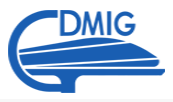 http://www.ahdmig.cn采购编号：DBSCG-2021-187项目名称：霍山县殡仪馆和城市公益性公墓一期后续配套工程设计-采购-施工（EPC）总承包项目山体清表项目采购人：安徽筑圣建设工程有限公司代理机构：安徽大别山工程咨询有限公司编制时间：2021年9月目 录第一章  询比公告	3第二章  供应商须知	5第三章  评审办法	9第四章  服务需求	11第五章  询比文件格式	12第一章 询比公告经安徽大别山国投集团批准，根据《国有企业采购操作规范》及《安徽大别山国有资产投资（控股）集团有限公司招标采购管理制度》,“霍山县殡仪馆和城市公益性公墓一期后续配套工程设计-采购-施工（EPC）总承包项目山体清表项目”项目资金已落实,已具备采购条件，现以询比采购方式确定供应商，欢迎符合条件的安徽筑圣建设工程有限公司劳务、专业分包企业库库内的供应商参加。一、项目名称及内容1.项目名称：霍山县殡仪馆和城市公益性公墓一期后续配套工程设计-采购-施工（EPC）总承包项目山体清表项目2.项目编号：DBSCG-2021-1873.工程地点：霍山县衡山镇4.项目概况：霍山县殡仪馆和城市公益性公墓一期后续配套工程设计-采购-施工（EPC）总承包项目山体清表项目，施工内容：整个施工场地树木、草皮等物清理、外运，含外运临时道路整修，具体外运地点由中标单位自行处理（详见采购需求）。5.标段划分：共1个包6.项目类别：服务类7.项目预算价：750000.00元8.项目最高限价：750000.00元9.服务期限：签订合同后20日内完成施工。二、供应商资格要求1、参照《中华人民共和国政府采购法》第二十二条要求；(1)具有独立承担民事责任的能力；(2)具有良好的商业信誉和健全的财务会计制度；(3)具有履行合同所必需的设备和专业技术能力；(4)有依法缴纳税收和社会保障资金的良好记录；(5)参加政府采购活动前三年内，在经营活动中没有重大违法记录；(6)法律、行政法规规定的其他条件。2、投标人具有独立法人资格；3、本项目不接受联合体投标；4、供应商存在以下不良信用记录情形之一的，不得推荐为中标候选供应商，不得确定为中标供应商（仅以下述渠道查询结果为准，其他网站无效）：(1）供应商被人民法院列入失信被执行人的，信用中国官网（www.creditchina.gov.cn）；(2）供应商被工商行政管理部门列入企业经营异常名录的，国家企业信用信息公示系统网站（www.gsxt.gov.cn）；(3）供应商被税务部门列入重大税收违法案件当事人名单的，信用中国官网（www.creditchina.gov.cn）；(4）供应商被政府采购监管部门列入政府采购严重违法失信行为记录名单的，中国政府采购官网（www.ccgp.gov.cn）。三、询比采购文件的获取方式和时间1.询比采购文件获取方式：凡有意向参加本项目的供应商，可至安徽大别山国投集团（www.ahdmig.cn）“招标采购栏”中自行下载本项目采购需求文件和本项目询比文件。2.询比采购文件获取时间：自本公告发布至报价文件递交的截止时间。四、报价文件的递交及相关事宜1.报价文件递交的截止时间：2021年9月13日15时00分。逾期送达的或者未送达指定地点的报价文件，采购人不予受理。2.报价文件递交的地点：安徽大别山工程咨询有限公司一楼开标厅117室。3.定于在报价文件递交截止的同一时间、同一地点对报价文件进行公开开启，并对供应商报价进行询比并推荐成交候选人，成交候选人将在安徽大别山国投集团（www.ahdmig.cn）“招标采购栏”中公示。4.至报价文件递交的截止时间递交报价文件的供应商不足2家的，可经采购人主管单位批准后，现场转为单一来源谈判方式采购。5.供应商的报价不得超过设定的项目最高限价，否则作无效报价处理。五、联系方式（一）采 购 人：安徽筑圣建设工程有限公司地    址：霍山县衡山镇高桥湾路联系人：黄先生电  话：15375644449（二）采购代理机构：安徽大别山工程咨询有限公司地    址：安徽霍山衡山镇高桥湾路联 系 人：郑先生电    话：0564-5023133/18098744536（三）监督管理机构：安徽大别山国投集团纪检监察室地    址：霍山县经济开发区高桥湾路联 系 人：任主任电    话：0564-5020180六、保证金缴纳账户保证金为：人民币壹万伍仟元整（15000.00元）保证金可采取下列形式：(1)银行转账 (2)网银支付保证金可汇入以下任一家银行账户户名：安徽大别山工程咨询有限公司1、汇入银行：安徽霍山农村商业银行股份有限公司文盛支行汇入银行账号：200100483520666000000212、汇入银行：徽商银行六安霍山支行汇入银行帐号：223024186581000002备注：供应商缴纳人名称与供应商名称一致，到账时间为询价截止时间前。安徽筑圣建设工程有限公司安徽大别山工程咨询有限公司2021年9月13日第二章  供应商须知第三章  评审办法3.1报价文件的评审1、评审工作由依法组建的询比小组负责。询比小组根据询比文件规定的方法和标准独立评审，负责完成评审的全过程并推荐成交候选人。2、审查供应商的报价是否超过采购预算：询比小组将审查每个供应商的报价，如超过采购预算，则其报价文件将被拒绝。3、审查供应商是否具备合格的供应商资格：询比小组将审查每个供应商提交的资格证明文件是否齐全、合法、有效，如果供应商没有按照要求提交全部证明文件，或者提交的资格证明文件是非法的、无效的，则其报价文件将被拒绝。4、审查报价文件是否实质性响应询比文件的要求:4.1对于经审查确定为资格合格的供应商，询比小组将审查其报价文件是否对询比文件的所有事项、格式、条款和技术规范等要求都做出了实质性响应。4.2实质性响应的报价文件是指与询比文件要求的条款、条件和技术规格相符，没有偏离的报价文件。没有实质性响应询比文件要求的报价文件将被拒绝。询比小组决定报价文件的响应性只根据其本身内容而不寻求外部证据。4.3报价文件有下列情形之一的属于重大偏离，将被作为废标处理：（1）报价文件未按询价文件规定有效签署和加盖公章的；（2）报价文件载明的项目完成期限超过询价文件规定的；（3）明显不符合询价文件规定的技术规格、标准以及商务条款要求的；（4）报价文件服务标准和方法等明显不符合询价文件要求的；（5）报价文件附有采购人不能接受的条件的；（6）不符合询比文件规定的其他实质性要求的。5、报价的审查：所有供应商的报价均以报价文件中报价表的总报价为准。询比文件报价表中的总报价即为评标价。报价文件中的分项报价合计与总报价不一致的，供应商应按总报价相应修改分项报价。如果供应商不按照上述原则修正其总报价及分项报价，则其报价文件将被拒绝。6、澄清：询比小组对报价文件中含义不明确、同类问题表述不一致或者有明显文字错误的内容，可以要求供应商在规定的时间内作出必要的澄清、说明或者补正。供应商的澄清、说明或者补正应当采用书面形式，由其法定代表人或授权代理人签字，并不得超出报价文件的范围或者改变报价文件的实质性内容。供应商拒不进行澄清、说明、补正的，或者不能在规定时间内作出书面澄清、说明、补正的，询比小组将否决其报价。3.2否决或取消询比3.2.1参照中华人民共和国政府采购法律法规和《国有企业采购操作规范》的有关规定，出现下列情形之一的，询比小组将否决所有供应商的报价或取消采购活动：1、出现影响采购公正的违法、违规行为的； 2、因重大变故，采购任务取消的;3、询比小组经评审认为所有投标文件都不符合询比文件要求的。3.2.2如果参与的供应商不足2家的，可经采购人批准后，现场转为单一来源谈判方式采购。3.3评审方法和标准3.3.1询比小组首先进行资格性审查、符合性审查。3.3.2询比小组按现场签到顺序分别邀请对询比文件响应的供应商进行沟通评议并对响应文件进行评审，分别对供应商的业绩、机械、工期、服务、质量、价格及其他因素进行询问比较，采购人不保证供应商低价中标。3.3.3评议结束后，供应商再报出最终报价，由询比小组综合评审，根据综合评审结果推荐成交候选人1-3名。3.3.4询比文件报价表中的不含税总报价为评标价。 采购需求备注：1、本项目报价为含税报价，税率在报价单上单独标注；   2、本项目工程量为预估工程量，结算工程量以航拍投影面积计算；      3、 本项目报价采用“单价报价”，响应报价应含有所投货物的机械费、人工费、材料费、税金和施工环节所发生的一切费用。响应报价为供应商在响应文件中提出的各项支付金额的总和。结算时不再有任何调整，成交供应商依据最终报价与采购人签订合同。第五章  询比文件格式霍山县殡仪馆和城市公益性公墓一期后续配套工程设计-采购-施工（EPC）总承包项目山体清表项目询比文件供应商：                           （盖单位章）年        月         日目  录报价函授权委托书或法定代表人身份证明资格审查资料询比服务及服务方案已标价报价清单承诺函一、报价函                （采购人名称）：我方已仔细研究了     （项目名称）采购文件的全部内容，在考察现场后，愿意按采购文件规定提供总报价为                  ，并按合同约定实施和完成项目。1、我方根据采购文件的规定，严格履行合同的责任和义务,并保证于采购方要求完成施工，并通过采购方验收。2、我方已详细阅读采购文件全部内容，我方正式认可本次采购文件，并对采购文件各项条款均无异议。3、我方同意采购文件规定的付款方式。4、如我方成交：（1）我方承诺在收到成交通知书后，在成交通知书规定的期限内与你方签订合同。（2）我方承诺按照合同约定完成你方服务需求内所涉及的内容。5、我方在此声明，报价文件所提供的一切资料均真实有效。由于我方提供资料不实而造成的责任和后果由我方承担。我方同意按照贵方提出的要求，提供与报价有关的任何证据、数据或资料。      6、在合同协议书正式签署生效之前，本报价函连同你方的成交通知书将构成我们双方之间共同遵守的文件，对双方具有约束力。报 价 人：                      （盖单位章）法定代表人或其委托代理人：          （签字）地址：                                     电话：                                     传真：                                     邮政编码：                                         年        月        日二、授权委托书或法定代表人身份证明（一）授权委托书本人       （姓名）系       （供应商名称）的法定代表人，现委托       （姓名）为我方代理人。代理人根据授权，以我方名义签署、澄清确认、递交、撤回、修改       （项目名称）报价文件、签订合同和处理有关事宜，其法律后果由我方承担。    委托期限：自本委托书签署之日起至报价有效期期满。代理人无转委托权。附：法定代表人身份证复印件及委托代理人身份证复印件。供应商：                      （盖单位章）法定代表人：                      （签字）     身份证号码：                             委托代理人：                      （签字）    身份证号码：                                       年        月       日注：1.法定代表人和委托代理人必须在授权书上亲笔签名，不得使用印章、签名章或其他电子制版签名。（二）法定代表人身份证明供应商名称：                             姓名：  （法定代表人亲笔签字）   性别：     年龄：    职务：        系                    （供应商名称）的法定代表人。特此证明。附：法定代表人身份证复印件。                                         供应商：                 （盖单位章）                                                           年      月      日 注：法定代表人的签字必须是亲笔签名，不得使用印章、签名章或其他电子制版签名代替。三、资格审查资料供应商基本情况格式由参加询比的供应商自行设计，主要反映供应商的总体情况，包括法定代表人及代理人身份证复印件、营业执照、资质证书、业绩等材料，要求材料真实、可信，并附复印件加盖公章，相关要求见询比公告。四、询比采购服务方案供应商根据项目情况自行编写。（服务方案，编写服务方案，例如：驻场人员，费用构成、后勤设施、技术保障、服务内容、组织措施等，格式自拟）五、已标价报价清单（一）响应报价书备注：1、投标报价为投标人在谈判文件中提出的各项支付金额的总和。成交人应向招标单位出具税务发票。     2、本《项目报价书》中如存在大写金额与小写金额不一致的，供应商须以大写金额为准进行修正；总价金额与依据单价计算出的结果不一致的，须以单价金额为准进行修正，除单价金额小数点有明显错误。    3、本项目为多轮报价，本《项目报价书》为第一轮报价，第一轮报价高于预算价的按无效投标处理。4、本项目报价书中的不含税总报价为评标价。投标单位（公章）：                                              法定代表人或其委托代理人：      (签字或盖法人印章)       日   期：            年        月        日响应报价书报价清单供应商（公章）：                                           日  期：供应商参考采购需求及清单分项报价并汇总，表格可自行扩充。六、承诺函致：                （采购人）我单位参与           （项目名称）的报价，现在此承诺：至报价截止时间为止，近三年内           （供应商全称）、法定代表人        （姓名）不存在任何经检察机关认定的行贿犯罪行为，且我单位在贵单位无放弃成交或放弃履约等不良行为。特此承诺。供应商： （加盖公章）       年   月   日条款号条款名称编列内容1采购人名称：安徽筑圣建设工程有限公司地址：安徽霍山经济开发区高桥湾路联系人：黄先生电  话：153756444492采购代理机构采购代理机构：安徽大别山工程咨询有限公司地    址：安徽霍山经济开发区高桥湾路联 系 人：郑先生电    话：0564-5023133/180987445363项目名称霍山县殡仪馆和城市公益性公墓一期后续配套工程设计-采购-施工（EPC）总承包项目山体清表项目4项目地点霍山县衡山镇5资金来源及比例企业自筹资金6资金落实情况已落实7项目范围详见询比公告8服务期限签订合同后20日内完成施工。9服务要求合格10供应商资质条件、能力和信誉详见询比采购公告11是否接受联合体报价不接受12供应商不得存在的其他关联情形(1)与采购人存在利害关系且可能影响询比采购公正性；(2)与本询比采购项目的其他供应商为同一个单位负责人；(3)与本询比采购项目的其他供应商存在控股、管理关系；(4)与本项目的相关采购人存在隶属关系或者其他利害关系；(5)被依法暂停或者取消报价资格；(6)被责令停产停业、暂扣或者吊销许可证、暂扣或者吊销执照；(7)进入清算程序，或被宣告破产，或其他丧失履约能力的情形；(8)在最近三年内发生发生过重大质量、安全责任事故(以相关行业主管部门的行政处罚决定或司法机关出具的有关法律文书为准)；(9)法律法规规定的其他情形。13供应商不得存在的其他不良状况或不良信用(1）供应商被人民法院列入失信被执行人的，信用中国官网（www.creditchina.gov.cn）；(2）供应商被工商行政管理部门列入企业经营异常名录的，国家企业信用信息公示系统网站（www.gsxt.gov.cn）；(3）供应商被税务部门列入重大税收违法案件当事人名单的，信用中国官网（www.creditchina.gov.cn）；(4）供应商被政府采购监管部门列入政府采购严重违法失信行为记录名单的，中国政府采购官网（www.ccgp.gov.cn）。14踏勘现场供应商自行勘察现场。15报价预备会不召开16分 包不允许17构成询比采购文件的其他材料采购人发布的有关本次询比采购的补遗书（澄清与修改）等18供应商要求澄清询比采购文件的截止时间时间：递交报价文件截止之日1天前；形式：书面形式（如邮件、信函、传真等）。19询比采购文件澄清发出的形式询比采购文件澄清将在安徽大别山国投集团（www.ahdmig.cn）“招标采购栏”发出，供应商应自行下载。20供应商确认收到询比采购文件澄清供应商应关注采购公告载明的网站，及时下载询比采购文件澄清。21询比采购文件修改发出的形式询比采购文件修改将在安徽大别山国投集团（www.ahdmig.cn）“招标采购栏”发出，供应商应自行下载。22供应商确认收到询比采购文件修改供应商应关注采购公告载明的网站，及时下载询比采购文件修改，无需回复确认。23报价文件包含的内容见报价清单24增值税税金的计算方法报价为含税价。25报价方式和最高报价限价本项目采用单价报价，最高限价为750000.00元（含税） ，超过此限价的报价为无效响应。（报价依据采购需求清单）26是否接受调价函否27报价的其他要求/28询比有效期60天29报价保证金见询比公告30资格审查资料的特殊要求无31近年财务状况的年份要求无32近年完成的类似项目的年份要求/33响应性文件的密封和标记供应商应将纸质响应性文件的正本和副本分别密封（正本一个封套，副本共一个封套），并在封袋上注明“正本”或“副本”，投标文件份数为一式叁份（正本一份，副本二份）。在骑缝处和封条上加盖响应人公章和法定代表人（或授权代理人）签字或盖章（注：投标书不准活页装订，应胶装成册，响应人所递交的响应性文件应按照响应性文件组成及格式、响应性文件的密封要求以及，否则视为无效投标。响应性文件所有内容以纸质正本为准。）。34封套上应载明的信息35递交报价文件地点详见询比采购公告36是否退还报价文件不予退还。37开启时间和地点开启时间：同报价截止时间开启地点：同递交报价文件地点供应商应派法定代表人或委托代理人参加。若法人代表本人参加开标会则只需查验身份证；若代理人参加开标会则需查验法人授权委托书、代理人居民身份证（评标现场查验原件）。38评审小组的组建按相关法律法规执行39评审小组推荐成交候选人的人数1家40成交候选人公示媒介及期限公示媒介：安徽大别山国投集团（www.ahdmig.cn）公示期限：1个工作日41确定成交候选人见评审办法42是否授权评审小组确定成交人是43成交通知书和成交结果通知发出的形式书面形式44履约保证金/45签约合同价的确定原则按照最终报价执行46付款方式本项目无预付款，工程款于每年端午节、中秋节、春节集中支付。整体完工并验收合格后付至合同价的70%，审计定案后余款一年内无息付清（工程量结算时按航拍投影面积计算）。47采购代理服务费采购代理服务费：代理服务费用标准按照安徽筑圣建设工程有限公司劳务、专业分包企业库及货物类供应商库征集（二次）公告约定标准，由采购人承担，按季度统一支付。筑圣公司服务类采购清单筑圣公司服务类采购清单筑圣公司服务类采购清单筑圣公司服务类采购清单筑圣公司服务类采购清单筑圣公司服务类采购清单筑圣公司服务类采购清单筑圣公司服务类采购清单筑圣公司服务类采购清单筑圣公司服务类采购清单筑圣公司服务类采购清单筑圣公司服务类采购清单筑圣公司服务类采购清单筑圣公司服务类采购清单筑圣公司服务类采购清单筑圣公司服务类采购清单筑圣公司服务类采购清单筑圣公司服务类采购清单筑圣公司服务类采购清单筑圣公司服务类采购清单2021年9月9日2021年9月9日2021年9月9日2021年9月9日2021年9月9日序号项目单位数量备注1山体清表㎡约15（万）1、具体按航拍投影面积计算。2、施工内容：整个施工场地树木、草皮等物清理、外运，含外运临时道路整修，具体外运地点由中标单位自行处理。（外运至霍山县殡仪馆工地外）3、具备协调当地农户的能力。4、负责迁坟。5、工期：合同签订后20天完成，并根据工期进度要求调整。6、验收标准：清表完成后，表面无植物，只有土和石头。7、潜在投标人应在投标前自行勘察现场。项目名称招标编号供应商全称投标报价（含税报价）投标报价（含税报价）：                 元（税率：  %）不含税报价：                         （元）        完成时间付款方式响应备    注详细报价详见“ 响应报价书报价清单 ”项目名称单位单位数量单价（元）税率（%）总价（元）………………含税合计报价（元）：            （税率：   %）不含税合计报价（元）：含税合计报价（元）：            （税率：   %）不含税合计报价（元）：含税合计报价（元）：            （税率：   %）不含税合计报价（元）：含税合计报价（元）：            （税率：   %）不含税合计报价（元）：含税合计报价（元）：            （税率：   %）不含税合计报价（元）：售后服务承诺：售后服务承诺：售后服务承诺：售后服务承诺：售后服务承诺：